校庆学术报告会流程：1、学生投稿投稿的文章可以是没发表的，也可以是发表过的，收录在院系学术报告会论文集中。2、论文评审研会学术部邀请相关老师，对论文打分，评选出院系优秀论文。3、口头报告评审研会学术部组织学术报告会（预计5月10日左右），邀请相关老师担任评委，对口头报告打分，评选出院系优秀口头报告。4、推优综合论文和口头报告的情况，学院推荐未公开发表的优秀论文5篇（英文论文优先）至研究生院，进行学校层面的评优。只有评上了并发表在研究生学报上，才算作符合毕业要求（一作论文一篇）。注意：1、研究生学报、院系学术报告会论文集是内部刊物，没有刊号，不存在一稿多投的问题。2、校庆学术报告会也就是给学生提供一次做口头报告的机会。3、毕业前，每位学生均需获取“参加学术活动及学术论文撰写训练”学分，表格如下，没有参加过论坛或会议的学生请特别关注。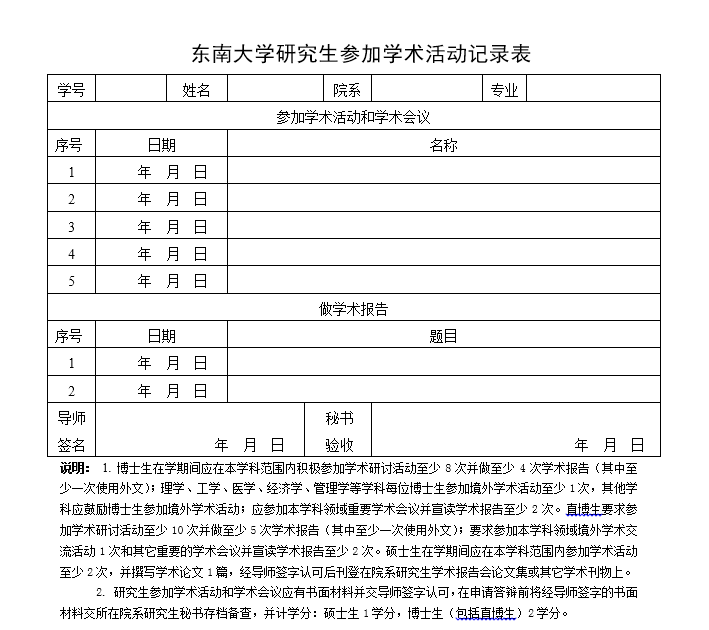 